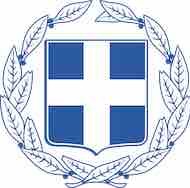 Σχολική κάρτα για  COVID-19Προσωπικά στοιχεία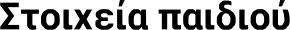 Στοιχεία self-testHμερομηνία: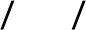 0 - H Δηλ.(Yπογραφή)Όνομα:Επώνυμο:¨Ονομα πατρός:Όνομα μητρός: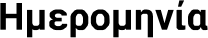 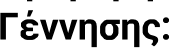 Όνομα:Επώνυμο:‘Ονομα πατρός:‘Όνομα μητρός: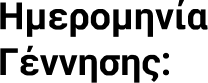 AMKA:Ημερομηνία διεξαγωγής  self-test:Τύπος τεστ:Aποτέλεσμαself-test: